Noordwyk Primary School                                                                                                                                                    Assessment Plan Grade:2                                                                                                                        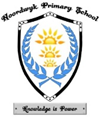 Term:1 2019Subject: MathematicsSubject : Afrikaans Subjects: Life -SkillsNoDateAssessment Task 1Total markAssessment Form117/01Groups and counts up to 100 objectsCompares and orders whole numbers up to 25, Decomposes two-digit numbers up to 25 into tens and ones e.g. 23 = 20 + 3; Reads and writes number symbols from 0 to 10010Memo23/01Solves word problems in context involving addition, subtraction with answers up to 20 using one of the following• apparatus, • drawings, • building up and breaking down numbers, • number lines• doubling and halving, and explains own solution to problems10Memo25/01Recognises South African currency coins 5c, 10c, 20, 50c, R1, R2; R5 and notes R10, R20, R50;  Solves money problems involving totals and change to R20 and in cents up to 50c cents10Memo31/01Does addition up to 20  using one of the following• apparatus, • drawings, building up and breaking down numbers, • number lines• doubling and halving, Writes a number sentence using +, =10Memo01/02Does subtraction up to 20  using one of the following• apparatus, • drawings,• building up and breaking down numbers, • number lines• doubling and halving Writes a number sentence using +, =10Memo204/02 Completes number sequences of counting forwards and backwards• in ones from 0 - 100 e.g. 99, 98, 97, __, __, __, 93, __, 91, 90• in tens from 0 - 100 e.g. 10, 20, 30, __, __, __, 70__, __, 100• in twos from 0 - 100 e.g. 80, 82, 84, __, __, 90, _, __, __, ___, 10010Memo05/02Recognises and names - • ball shapes (spheres), • box shapes (prisms)10Rubric08/02Recognises and names - circles, triangles, squares and rectangles10Rubric11/02Tells time on analogue clock in hours10RubricEstimates, measures, compares, orders and records lengths, widths or heights in metres10Rubric318/02Formal Task40MemoNoDateAssessment TaskTotalMarkAssessment Form114 -18/01Luister en praat:Luister na eenvoudige vertelling en beantwootd eenvoudige vrae daaroor, byvoorbeeld: Wat het sy volgende gedoen?Demonstreer begrip van sekere basiese woordeskat deur na die mense in die prent te wys, of voer die aksie uit op ground van die onderwyser se versoek, byvoorbeeld: Gee voor dat jy hartsee/kwaad/ bly ensovoorts is. Wys in die prent na die hartseer mens.10Memo222/01Lees:Lees ‘n kort teks saam met die onderwyser en volg die onderwyser se oog- en vinger-bewegings. (1 – 2 sinne per bladsy)10Rubriek406/02SkryfwerkVoltooi drie sinne deur die ontbrekende woorde in te vulMemo406/03Formal Assessment40MemoDateAssessment TaskTotal MarkAssessmentForm118/01Beginning Knowledge:What we need to live• Different types of food - for growth, energy, health • Water - why we need water, sources of water, • Air - clean air •Sunlight - include protection from the sun10Memo222/01Beginning Knowledge:Myself and others• Friends - qualities of a good friend • People at school and at home include sharing, helping, showing	respect.Dealing positively with conflict – include selfesteem and bullying.10Memo301/02Creative Arts: performing artsEveryone is special • Creating short scenes based on	appropriate topics,	focusing on storyline • Creating appropriate characters: show differences between characters and character’s point of view in	short scenes• Rhythm patterns using key words from selected topics such as people at	work: ‘woodcutter’ chop-chop-chop, ‘butcher’ =  slice-slice, and others • Using above examples to explore appropriate tempo and dynamics such as: ‘chop-chop-chop’ will be loud an fast, ‘slice slice’ will be quiet and slow	• Learn movements	from a	South	African dance, such as gumboot dancing, and others.10Rubric431/01Creative Arts: visual artsCreate in 3D constructing : UseClay to make  and decorate containers.10Rubric528/01Physical Education:Obstaclecourse: Balance, Rhythm - Balance coordination locomotor  •Play an indigenous game,	 e.g.Upuca , •Potato races, •Egg-and-spoon races –balance a small ball on a large spoon ,  Perceptual motor, •Throwing bean bags up in	the air and catching them,  • Throwing and hitting balls in pairs , rhythm • Jump over ropes that are	placed parallel to one another -	repeat  and move ropes further apart • Rope skipping, Co-ordination - • Throwing bean bags to a	partner•Passing ball	under	legs with learners standing one	behind the other Balance - •Work	in pairs, face	one another with legs stretched out	and feet touching, holding hands, pull and push forwards and backwards, soles of feet together• Repeat standing up, using hands to push against one another with feet flat on the ground• Balancing a	bean bag on different parts	of the body while walking on a straight line• Control, co-ordination and balance exercises spatial orientation• Stretch and	curl – make body as	tall and as small as possible, as long and as	short as possible laterality• Introduce activities using	the non-dominant body part, arms and	legs.10Rubric66Formal assessment task50Memo